作 者 推 荐丹·刘易斯（Dan Lewis）作者简介：丹·刘易斯（Dan Lewis）是一名美国律师。毕业于塔夫茨大学和本杰明·N.卡多佐法学院，同时还是芝麻街工作室的新媒体主任。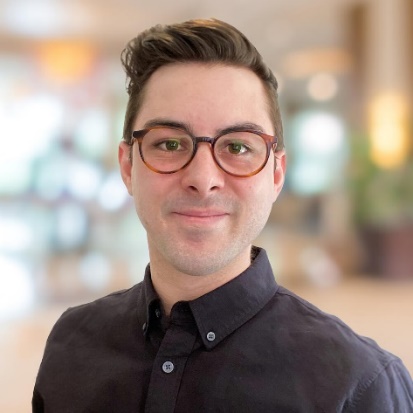 他从2010年6月开始写“NOW I KNOW”邮件订阅栏目，2012年的时候就突破了35000粉丝。栏目吸引了维基百科创始人吉米·威尔士、《国家地理旅行者》首席研究员玛丽莲·特勒尔等人的关注。中文书名：《人的脑洞略大于整个宇宙》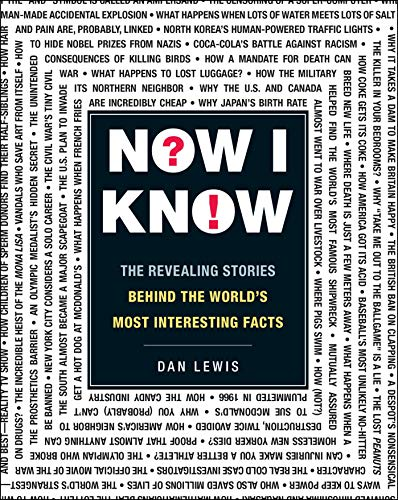 英文书名：NOW I KNOW: THE REVEALING STORIES BEHIND THE WORLD'S MOST INTERESTING FACTS作    者：Dan Lewis出 版 社：Adams Media代理公司：Stuart Krichevsky/ANA/Susan Xia页    数：258页出版时间：2013年9月代理地区：中国大陆、台湾地区审读资料：电子稿类    型：科普中文简体字版曾授权，版权已回归中简本出版记录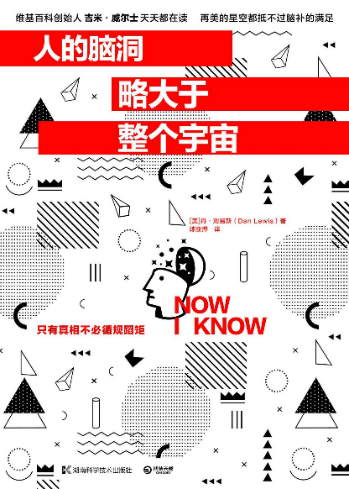 书  名：《人的脑洞略大于整个宇宙》作  者：（美）丹·刘易斯（Dan Lewis）出版社：湖南科学技术出版社译  者：陈亚萍出版年：2017年1月页  数：288页定  价：38元装  帧：平装内容简介：只有真相不必循规蹈矩。这本书来源于生活中的平常小细节，比如英文字母里其实还有“&”等。作者将它们汇集在一本书里，对资料进行探究和分析，并附上延伸阅读板块，让读者从中获得新知。大量冷知识呈现，主要是人文历史，也有很多名人掌故，西文语境，看点十足。 作者有网站匹配，还从读者群中搜集大量信息，扩充内容。本书得到维基百科创始人之一吉米·威尔士、《国家地理旅行者》首席研究员玛丽莲·特勒尔等人推荐。每一个怪问题都有神逻辑，98个匪夷所思的问题强拆你的脑洞！英文字母原来有27个，竟然还有捐肾的真人秀节目，战俘靠大富翁游戏自救……这是一本无法系统概括的奇葩百科，一把为你的脑袋开荒的锄头。没有假设（What If），全是真的。准备深耕你的大脑吧！媒体评价：“我几乎每天都读。它总是新鲜、有趣、令人惊奇。”——吉米·威尔士，维基百科创始人之一“我对未知的事充满好奇。而丹能用简单的形式释放惊喜，令人有获得新知的快感。”——玛丽莲·特勒尔，《国家地理旅行者》首席研究员“我经常在早上遛狗的时候沉浸在丹的世界里，除非狗看见了鹿、土拨鼠、阴影或者飞行物。”——杰森·英格利希，《思想绒毛》总编“这是一本令人脑洞大开的百科全书……新发现总是让人惊喜。”——Brain Pickings（非商业性独立书评网站）“这个栏目最引人的是小细节后面往往隐藏着一个大故事……现在你知道了。”——《犹太前进日报》《人的脑洞略大于整个宇宙》目录第27 个字母：为什么& 读作ampersand说脏话的机器人：删掉超级电脑的“脏话包”“噢，我的天哪，首相”——OMG 的来源少校死亡的骗局：与纳粹做斗争的“死人”蝙蝠炸弹：一场非常规战争中的蝙蝠武器打败炸弹：广岛长崎爆炸中的幸存者打破中奖概率：数学高手是如何玩转彩票的点石成金：如何赢在赛场马的天堂：塞布尔岛中文书名：《如果人类是整个宇宙的大脑》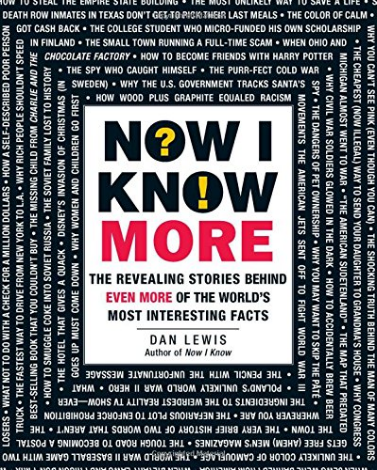 英文书名：NOW I KNOW MORE: THE REVEALING STORIES BEHIND EVEN MORE OF THE WORLD'S MOST INTERESTING FACTS作    者：Dan Lewis出 版 社：Adams Media代理公司：Stuart Krichevsky/ANA/Susan Xia页    数：272页出版时间：2014年11月代理地区：中国大陆、台湾地区审读资料：电子稿类    型：科普中文简体字版曾授权，版权已回归中简本出版记录书  名：《如果人类是整个宇宙的大脑》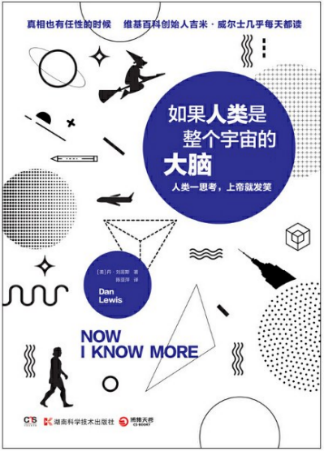 作  者：（美）丹·刘易斯（Dan Lewis）出版社：湖南科学技术出版社译  者：陈亚萍出版年：2019年8月页  数：304页定  价：42元内容简介：人类一思考，上帝就发笑！《如果人类是整个宇宙的大脑》是一本趣味科普通俗读物。近100个看似异想天开却又真实发生的故事背后，藏着怎样的事实？从涂成粉色的监狱牢房到如何与哈利·波特成为朋友，从印度的某个邦要“秀厕所领结婚证”到好莱坞拍了一部不会上映的《神奇四侠》，看似离奇的故事背后，到底有哪些历史的、科学的和流行文化的任性真相？你将有机会了解到人性是多么有趣，但愿每一件令人兴奋的趣闻，都能激励你进一步探索。如果你的好奇心已经蠢蠢欲动，请随手翻开任意一页！《如果人类是整个宇宙的大脑》目录被盗的帝国大厦：如何偷走帝国大厦被风拯救：最不可能的救命方式巴莫与拉撒路：旧金山民间的皇室皇帝：获得国王葬礼的男人奥德赛：拯救一座城市的搬迁《第十一号将军令》：禁止犹太人进入美国的法令无犹太洁食供应：当饮食教规与监狱格格不入时真正的最后一餐：为什么得克萨斯州的死囚犯没有最后一餐监狱粉：镇定的颜色消失的品红色：你为什么看不见这种颜色（其实你能看见）蜡笔制模工的秘密：“多色人”背后的惊人真相隐形的粉色：不可能的伪装色三方比赛：一场有两支失败球队的“二战”棒球比赛“将死！”：忘记兑现的百万支票让人退钱：一个自称是穷人的人如何要回钱来自世界各地的美分：小额众筹奖学金的大学生被邮寄的小女孩：把你女儿送往奶奶家的最便宜的方法（现已非法）每月收到一份成人杂志：国会为什么能获得免费的男性杂志不是下雨，不是雨夹雪，也不是14 万个坑：成为一辆邮政卡车的坎坷道路炮弹飞车：从纽约开到洛杉矶的最快方式快节奏生活：为什么富人在芬兰不能超速行驶罚款与服务：专职制造骗局的小村庄托莱多带：差点兵戎相见的俄亥俄州和密歇根州马布尔希尔之战：美国版苏台德区反向制图：早于城镇的地图非常正式的词：两个虚构词的极简历史畅销榜：一本买不到的畅销书大坏蛋：在《查理和巧克力工厂》消失的孩子格兰芬多学院的女巫：如何与哈利·波特成为朋友蓝人军团：为什么美国内战中的士兵夜里会发光啤酒肚先生：如何不受地点限制，偶尔酿酿酒喝酒越多，病得越重：实施禁酒令的邪恶动机伏特加与可乐：如何把可乐走私到苏联苏联之外：淹没在历史长河中的苏维埃家庭空心硬币：自首的间谍窃听猫：最优秀的“冷战”间谍猫狗灾难：宠物主人的危险品尝狗粮：你能区分狗粮与猪肝酱吗茄子、大米、鸭肉与狗粮：最怪电视真人秀的配料最热闹的顶楼：组织鸭子游行仪式的酒店神奇的圣诞传统：瑞典人每年都要看的一部迪士尼动画特辑圣诞老人来了：美国政府为何要追踪圣诞老人的足迹紧急起飞的战斗机：打“第三次世界大战”的美国战机门把手的奥秘：为什么除了科罗拉多部分地区，其他地方禁止使用球形门把手战熊：稀奇的波兰“二战”英雄冲厕所：让德国U艇暴露的行为遇到海难时：为什么让女人和孩子先上船铅笔测试：木头加石墨为什么等于种族主义铅笔上的禁毒语：削铅笔带来的副作用熊猫外交：中国可爱国宝的租赁生意白宫里的疯子：被理查德·尼克松疯狂理论阻止的核战争独自游泳：没有倾诉对象的鲸鱼谢谢您的阅读！请将反馈信息发至：夏蕊（Susan Xia）安德鲁·纳伯格联合国际有限公司北京代表处北京市海淀区中关村大街甲59号中国人民大学文化大厦1705室邮编：100872电话：010-82504406传真：010-82504200Email：susan@nurnberg.com.cn 网址：http://www.nurnberg.com.cn
微博：http://weibo.com/nurnberg豆瓣小站：http://site.douban.com/110577/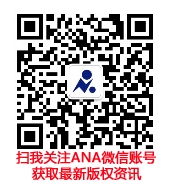 